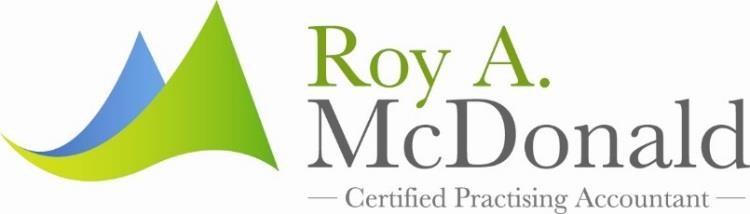 Roy A McDonald Work Related Expenses Please provide evidence. This section is for expenses relating to your employment only. Record keeping for work related expenses. You must be able to substantiate all your claims for deductions with written evidence if the total amount of deductions you are claiming is greater than $300. The records you keep must prove the total amount, not just the amount over $300. Work related car expenses There are Two methods we can use to claim your work related car use:Cents per kilometre method (max 5,000kms) ( @ $0.66c)Log book methodUse might include:  Visiting customers – existing and potential  Attending meetings & training seminars  Running errands on behalf of your employer Travelling between work sites Please complete the table below as fully & accurately as possible to ensure we claim the method that gets you the best result possible. Other work-related travel expenses Did you travel away from home on behalf of your employer?  If so, do you have: Employee domestic travel with reasonable allowance ............................................................................ Yes/No/Unsure If the claim is more than the reasonable allowance rebate, do you have receipts for  your expenses? . Yes/No/Unsure Overseas travel with reasonable allowance ............................................................................................. Yes/No/Unsure - do you have receipts for accommodation expenses? ........................................................................... Yes/No/Unsure Employee without a reasonable travel allowance .................................................................................... Yes/No/Unsure Other work-related travel expenses, e.g., borrowed car  (Please specify) .............................................. Yes/No/Unsure  ..........................................................................................................................................................................................  Work-related uniform and other clothing expenses Work-related self-education expenses Other work-related expenses (Remember these are expenses to do with your employment only) Make and model of the Car Make and model of the Car Make and model of the Car Registration Number  	 Registered Owner 	 Registered Owner 	 Date of Purchase 	 Purchase Price 	 Purchase Price 	 Size of the engine 	                      cc Finance type: Lease / Hire Purchase Finance type: Lease / Hire Purchase Odometer reading at beginning financial  year. Odometer reading at end of financial year No. of kilometres  travelled No. of kilometres travelled for work Business Use Percentage % How much did you spend  on:  Petrol 	  Registration  Insurance 	  RACV  Tyres 	  Services  Repairs  	  Lease/HP Other (please specify nature) Do you still hold all receipts / statements and proof of payments?                       Yes/No Do you still hold all receipts / statements and proof of payments?                       Yes/No Do you still hold all receipts / statements and proof of payments?                       Yes/No Amount Spent $ Work %Receipts? Receipts? Protective clothing Protective clothing Protective clothing Yes/No Yes/No Occupation-specific clothing Occupation-specific clothing Occupation-specific clothing Yes/No Yes/No Non-compulsory uniform Non-compulsory uniform Non-compulsory uniform Yes/No Yes/No Compulsory uniform Compulsory uniform Compulsory uniform Yes/No Yes/No Laundry (up to $150 without receipts) Laundry (up to $150 without receipts) Laundry (up to $150 without receipts) Yes/No Yes/No Dry cleaning Dry cleaning Dry cleaning Yes/No Yes/No Other claims – mending/repairs, etc (please specify) Other claims – mending/repairs, etc (please specify) Other claims – mending/repairs, etc (please specify) Yes/No Yes/No Please describe uniform for us: (NB: Normal business clothing, such as suits, is not allowed.Please describe uniform for us: (NB: Normal business clothing, such as suits, is not allowed.Please describe uniform for us: (NB: Normal business clothing, such as suits, is not allowed.Please describe uniform for us: (NB: Normal business clothing, such as suits, is not allowed.Please describe uniform for us: (NB: Normal business clothing, such as suits, is not allowed.Please describe uniform for us: (NB: Normal business clothing, such as suits, is not allowed.Please describe uniform for us: (NB: Normal business clothing, such as suits, is not allowed.Sorry!)Course taken at educational institution Amount Spent $ Work %Receipts? Name of course undertaken 	 Name of course undertaken 	 Student union fees Yes/No course fees Yes/No Travel  Yes/No text books Yes/No Stationery Yes/No other (please specify) Yes/No Does the course relate to your existing work? Does the course relate to your existing work? Yes/No Does your employer encourage/support you in this course? Does your employer encourage/support you in this course? Yes/No How many hours per week (on average) did you study at home? How many hours per week (on average) did you study at home? Amount Spent $ Work %Receipts? Home office expenses Yes/No How many hours pw on average do you spend working at home? Yes/No Computer and software Yes/No Internet Yes/No Telephone/mobile phone Yes/No Tools and equipment < $300 each item Yes/No Subscriptions /Union fees /Professional Associations Yes/No Journals/periodicals Yes/No Briefcase/calculators etc. Yes/No Depreciation – Assets costing > $300 each item date bought and cost Yes/No Sun protection products (i.e., sunscreen and sunglasses) Yes/No Seminars and courses not at an educational institution (ie. not shown above at D4)Seminars and courses not at an educational institution (ie. not shown above at D4)Seminars and courses not at an educational institution (ie. not shown above at D4)Seminars and courses not at an educational institution (ie. not shown above at D4) Course fees Yes/No  travel Yes/No  other (please specify) Yes/No Expenses in relation to allowances  Yes/No Any other work deductions (please specify) Yes/No 